NIT, 27. 5. 2020RABA PREPROSTIH NAPRAVDanes se pri NIT pripravi na petkov ustvarjalni dan. Preberi besedilo in si oglej slike v učbeniku na str. 95 in 96. Preberi še strip v interakivnem gradivu (Raba preprostih naprav)https://www.radovednih-pet.si/vsebine/rp5-nit-sdz-osn/Naredi si zapis v zvezek v obliki miselnega vzorca.Pripravi se na ustvarjalni petek.  *NAMIG: Izdelal/a boš eno od preprostih »naprav«. 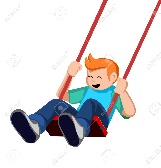 RABA PREPROSTIH NAPRAV